Goodland Township 3rd Annual Golf/Bowling Outing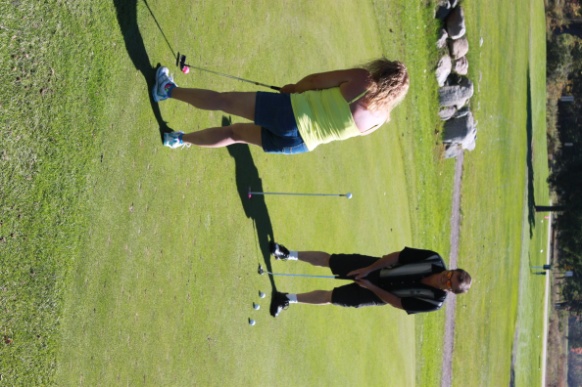 Join us on Sunday, September 25, 2016 at Holly Meadows Golf Course in Capac, Michigan at 12:00pm.Bowling only: $3.00 per game, per personRental Shoes: $3.00 per personDinner Only: $18.00 per personChildren 7 years and up/ Dinner only: $9.00 per childChildren 5 - 7 years/Dinner only: $5.00 per childChildren under 5/Dinner only: Free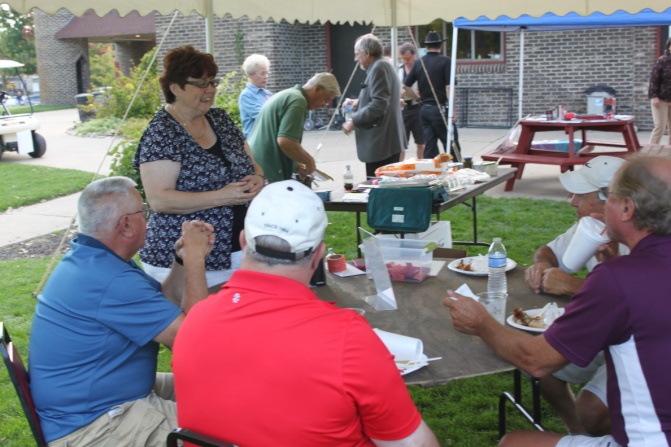 